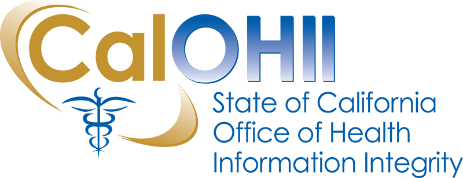 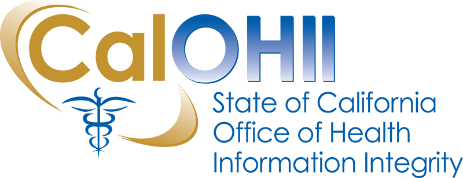 August 2021In this month’s communication, the California Office of Health Information Integrity (CalOHII) provides updates regarding CalOHII activities and news from the federal Health and Human Services (HHS).CalOHII UpdatesState Health Information Guidance (SHIG) – the SHIG project is moving forward on various efforts – brief updates on each SHIG topic follow:SHIG 1.0 Sharing Behavioral Health Information in California – efforts continue to ensure SHIG 1.0 reflect recent federal and state statute and regulation changes. SHIG 2.0 Sharing Health Information to Address Food and Nutrition Insecurity in California - CalOHII is partnering with Nourish California to present at a California Primary Care Association (CPCA) webinar on August 31 from 9:30 to 11am.  The webinar will include two organizations using SHIG 2.0 who will discuss how they are applying the SHIG to their operations. For more information about the webinar, refer to the CPCA website event information page.SHIG 3.0 Sharing HIV/AIDS Information in California – we are proud to announce the publication of SHIG 3.0 in mid-July. This volume of SHIG includes four (4) scenarios to support coordination of care for people living with HIV/AIDS. The newest volume of SHIG can be found on the SHIG webpage.Upcoming volumes of SHIG – the CalOHII team continues to work with Advisory Committee members on the following topic areas:  SHIG 4.0 Sharing Health Information of People Living with Developmental Disabilities in California – we had our final Advisory Committee meeting last week and are working to finalize the materials for publication. The target publication date is August.SHIG 5.0 Sharing Minors and Foster Youth Health Information in California – scenarios for both minors and foster youth have been sent to the Advisory Group for review/comment. Advisory Group meetings will be held in August to finalize materials. The target publication date is September.SHIG 6.0 Sharing Health Information during an Emergency or Disaster in California – the team is finalizing scenarios for an upcoming Advisory Committee meeting in August. The target publication date is September.SHIG 7.0 Sharing Health Information of People Living with Housing Insecurity in California – we are working with stakeholders to finalize scope/scenarios for this volume.  Universal Authorization – the draft universal authorization form has been finalized for stakeholder review and comments. We are working with other state departments to pilot the draft form and solicit comments/feedback.HIPAA Compliance – CalOHII continues to work with four (4) departments on their Corrective Action Plan (CAP) action items as well as conducting a Targeted Review with a department.State Legislation Review – CalOHII has reviewed over 470 bills for possible SHIPM impacts – at this time we are actively tracking two bills and watching 19 bills.   Incident/Breach – CalOHII continues to review and follow-up with organizations regarding incidents reported to CalCSIRS. Technical Assistance – CalOHII continues to provide information to organizations and individuals with questions concerning the privacy protections of health information in California.HHS NewsOCR published its Summer Cybersecurity Newsletter – the newsletter is focused on controlling access to ePHI and contains information about access control and information access management. The newsletter can be found on the OCR website. OCR shared new StopRansomware.gov Website – OCR issued a cyber alert regarding a new Cybersecurity and Infrastructure Security Agency (CISA) website to help stop ransomware. More information is available on CISA’s StopRansomware.gov website.   Contact Us…If you have any questions or comments about the content of this newsletter, contact us at OHIComments@ohi.ca.gov.Past CalOHII Communications are on the CalOHII Communications - Archive page.